Всего в Министерстве социального развития и труда Камчатского края за отчётный период зарегистрировано 377 обращений.  По количеству обращений, лидируют краевой центр (220),  Елизовский муниципальный район (МР) (43), Усть-Большерецкий МР (15),  Усть-Камчатский МР (15),  Мильковский МР (14),   ЗАТО Вилючинск (12) Тигильский и Карагинский МР (по 10). Из остальных муниципальных районов поступило от 1 до 7 обращений.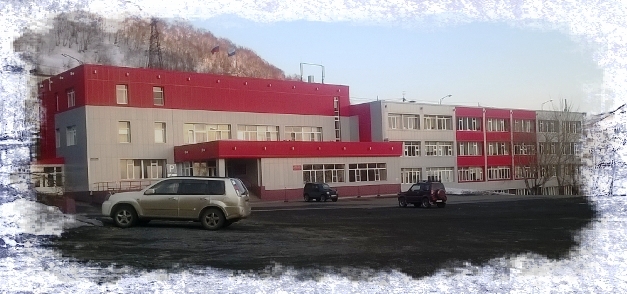 Преобладают обращения о мерах соц. поддержки (67), об определении в дома-интернаты (52), по вопросам трудовых отношений и заработной платы (40), по вопросам реабилитации инвалидов и улучшении их среды обитания – «доступной среды» (31). Из  общего числа обращений – 175 принадлежит пенсионерам, в том числе 5 инвалидам;  50 заявителей  имеют несовершеннолетних детей, в т.ч. 28 - многодетные, 7 – родители, одиноко воспитывающие детей;                       15 - с детьми-инвалидами.279 заявителей проживают в городах, 98 – в сельской местности. Применяются проверки обращений с выездом на место. Вопросы, требующие коллегиального решения, рассматриваются Комиссией по социальным вопросам Министерства социального развития и труда Камчатского края. Кроме отражённых в таблице обращений, в 1 полугодии 2017 года поступило 3870 заявлений об оказании государственных услуг:Поступили через Правительство Камчатского края 150